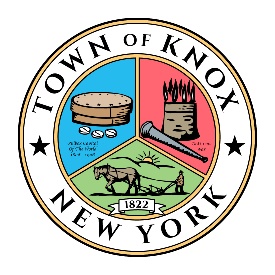 Town of Knox Planning BoardEstablished 1822P.O. Box 56 • Knox, New York • 12107 • Phone 518-872-2551 • www.knoxny.orgMinutes: January 9, 2020Present: Todd LaGrange, Betty Ketcham, Deb Nelson, Tom Wolfe, Kurt Johnson, Bill PasquiniAbsent: NoneMeeting called to order at 7:30pm.Review and approval of November minutes. Deb made a motion to approve the minutes, Todd seconded it, all in favor.Training Requirements for Planning Board Members Planning Board training to be held in Saratoga, paperwork to be turned after the meeting in order to attend. Please give to Tracy, the Town clerk. Deb to take her training course in NYC.NYS required sexual harassment, workplace violence and OSHA training was held Tuesday January 7, 2020. For anyone who missed it, a seconded class will be held. Date to be determined and will be discussed at next Town Board meeting Tuesday January 14, 2020.Vacancy on Planning BoardCurrent vacant seat on the Planning Board, a seven year term position that needs to be filled. Dennis Cyr, a Town Board member and Tom will be conducting interviews. Currently there are two interested in the position. For anyone else interested in the position, please contact Tom before Monday January 13, 2020. Recommendation to be presented to the Town Board members at Tuesdays Town Board meeting.Planning ProjectsDiscussion of the possibly revising some of Zoning Law regulations, as recently done with Home Occupation. All members to review the current regulations and see if there may be any that could be revised/updated.Questions/Comments from the AudienceBridget McAuliffe made the suggestion that the chair of each board double check the Knox website to ensure the correct starting times for the meetings. Tonight’s agenda stated 7:30pm start time and web site stated 7pm. Tom advised Bridget he would do so for Planning Board meetings. Tom made a motion to adjourn, Deb seconded it. All in favorMeeting adjourned at 8pm.Next meeting to be held February 13, 2020 at 7:30pm.Respectfully submitted,Tiffiny Snyder Knox Planning Board secretary